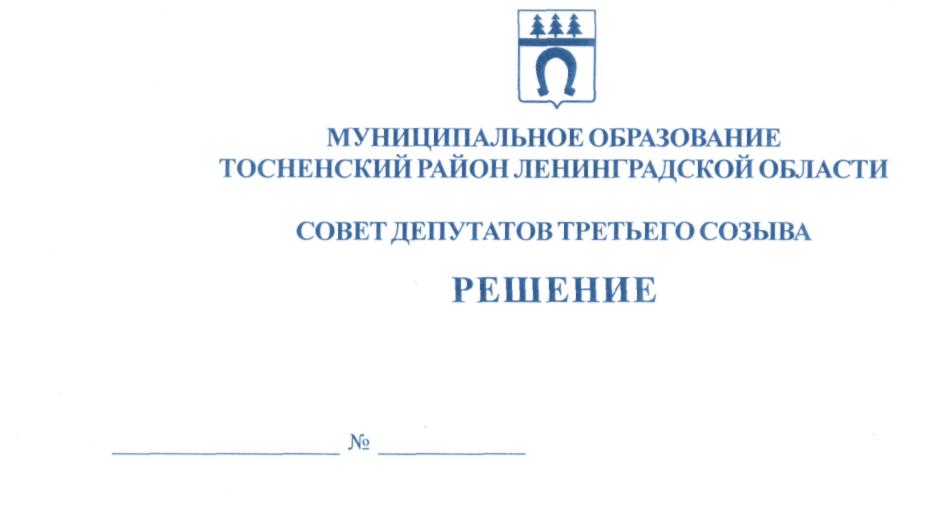 23.11.2016                                        108Об избрании депутата совета депутатов Пугачевой Ю.А.в состав постоянных комиссий совета депутатов муниципального образования Тосненский районЛенинградской области третьего созываВ соответствии с Положением о постоянных комиссиях совета депутатов муниципального образования Тосненский район Ленинградской области, утвержденным решением совета депутатов муниципального образования Тосненский район Ленинградской области от 10.02.2006 № 26 (с изменениями, внесенными решениями совета депутатов муниципального образования Тосненский район Ленинградской области от 28.07.2012 № 173, от 14.12.2012 № 194), совет депутатов муниципального образования Тосненский район Ленинградской областиРЕШИЛ: 1. Избрать депутата совета депутатов Пугачеву Юлию Александровну в состав постоянной комиссии по экономической политике и постоянной комиссии по местному самоуправлению совета депутатов муниципального образования Тосненский район Ленинградской области. 2. Аппарату совета депутатов муниципального образования Тосненский район Ленинградской области обеспечить официальное опубликование и обнародование  настоящего решения.   Глава муниципального образования                              		       	    	В.В. ЗахаровНосов 33259  6 га